Ubly Community Schools PTO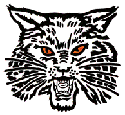 Agenda – April 10, 20232022-2023 Executive BoardPresident – Krystal Kolar	Secretary – Jaclyn Morell Vice President – Robert-John Van De Velde	Treasurer – Alexandra TaylorMeeting Called to OrderApproval of Previous MinutesPublic CommentTreasurer’s Report – Alexandra TaylorAcct Balance: ____________Administrative Report Elementary Teacher Representative’s ReportJr./Sr. High Teacher Representative’s ReportPTO EventsOld Business/Ongoing EventsPopcorn FridayBlanket FundraiserNew Business5th Grade Party in the ParkOpen house for 2023Mini GrantsScholarshipOther Topics? PUBLIC COMMENTTentative PTO Meeting May 8, 2023 – To be discussed.Adjourn Meeting